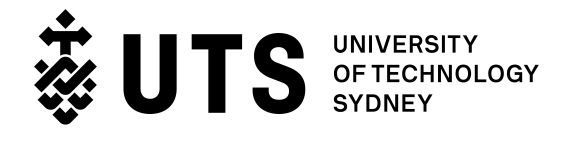 Application form: Dr Chau Chak Wing ScholarshipCoursework Master’s degree at UTS Important informationThis application form is for students at Beijing Institute of Technology, one of the University of Technology, Sydney’s (UTS) Key Technology Partners (KTP) in China.The Scholarship provides a $20,000 per annum stipend, from the Dr Chau Chak Wing Scholarship Fund, and a tuition fee scholarship, provided by UTS, for the standard full-time study period of a UTS coursework Master’s degree program up to a maximum of four semesters.Full terms and conditions of this Scholarship are available in the Conditions of Award document, which must be read before you complete and submit this application form.This application form must be completed in English and submitted to Ms. Yu SUN at BIT Graduate School.Complete applications must be received by the BIT Graduate School no later than 30th April 2019. Incomplete or late applications will not be considered under any circumstances.Personal information
Academic informationProposed study program at UTS
Other informationPlease keep each statement to a maximum of 300 words.
RefereePlease provide the contact details of someone who can provide a reference for you if required.DeclarationI declare that the information provided on this application, to the best of my understanding and knowledge, is complete and correct. I understand that the University of Technology, Sydney has the right to vary or reverse any decision regarding the offer of a scholarship and take necessary actions made on the basis of incorrect or incomplete information.I give permission for the University of Technology, Sydney to retrieve my academic results from educational institutions and make enquiries if relevant to my application.I understand and acknowledge that there may be a need for the University of Technology, Sydney to disclose my scholarship application and associated information with a particular third party directly related to the scholarship, including but not limited to a scholarship donor or selection committee member.I understand the selection committee will access records held by UTS in order to assess my application.Your signature 								Date (day/month/year)UTS CRICOS Provider Code 00099FFamily nameGiven nameDate of birthNationalityHome addressEmail addressContact phone numberCompleted degree qualifications (if any) and awarding institutionCurrent degree program Current year of studyPlanned postgraduate degree program in China (if different from current degree program)Most recent official English language test score (e.g., IELTS)Academic awards and prizesPlanned degree program at UTSPlanned semester and year of commencement at UTS (e.g.,  Spring 2019)Have you made an application to UTS for this program?Have you received an offer of enrolment from UTS for this program? If you have, is the offer conditional or unconditional?Are you currently involved in any activities either on campus or in your local community (e.g., sports, music, volunteering)? Please provide details of your involvement.Describe your motivation to succeed in your chosen UTS degree and the career you want to pursue. Where has it come from, and where do you want it to take you? Describe any achievements which demonstrate your commitment to your academic pursuits and your leadership potential.How would this scholarship assist you in your studies and allow you to excel in completing your UTS degree?How do you intend to utilise your UTS degree to contribute to your community during your studies, and after you have completed your degree?NameRelationship to you (e.g., teacher)Email addressContact phone number